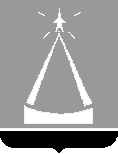 ГЛАВА  ГОРОДСКОГО  ОКРУГА  ЛЫТКАРИНО  МОСКОВСКОЙ  ОБЛАСТИПОСТАНОВЛЕНИЕ 21.09.2023 № 558-пг.о. ЛыткариноОб отмене документации по планировке территорииВ соответствии с Федеральным законом от 06.10.2003  № 131-ФЗ «Об общих принципах организации местного самоуправления в Российской Федерации», Градостроительным кодексом Российской Федерации, Порядком отмены документации по планировке территории или отдельных ее частей в городском округе Лыткарино Московской области, утвержденным постановлением главы городского округа Лыткарино от 15.02.2023 №67-п, и на основании Обоснования о необходимости отмены документации по планировке территории от 18.09.2023, постановляю:Отменить Проект планировки и межевания территории в Детском городке «ЗИЛ» г. Лыткарино, утвержденный постановлением главы города Лыткарино от 22.12.2011 № 802-п.2. Отделу архитектуры, градостроительства и инвестиционной политики Администрации городского округа Лыткарино (Артемову А.П.) обеспечить:2.1.  направление настоящего постановления в Комитет по архитектуре и градостроительству Московской области;2.2. опубликование настоящего постановления в установленном порядке и размещение на официальном сайте городского округа Лыткарино в сети «Интернет».3. Контроль за исполнением настоящего постановления возложить на заместителя главы Администрации городского округа Лыткарино                    В.С. Трещинкина.К.А. Кравцов